Randomized Phase 3 Trial of Ruxolitinib for Coronavirus Disease 2019–Associated Acute Respiratory Distress SyndromeLindsay Rein, MD, Karel Calero, MD, Ronak Shah, MD, Charles Ojielo, MD, Kristin M. Hudock, MD, MSTR, Saba Lodhi, MD, Farid Sadaka, MD, Shashi Bellam, MD, Christopher Palma, MD, ScM, David N. Hager, MD, PhD, Jeannie Daniel, PhD, Richard Schaub, MS, Kevin O’Hayer, MD, PhD, Nicole M. Theodoropoulos, MD, MSSupplemental Digital ContentSupplementary MethodsRUXCOVID-DEVENT was conducted at 29 hospitals and community practices in the United States and 4 hospitals in Russia. Patients were randomized 2:2:1 to ruxolitinib 15 mg twice daily, ruxolitinib 5 mg twice daily, or matching dual-dose placebo. Treatment identity was concealed via use of identical packaging, schedule administration, appearance, taste, and odor. Clinical status using the coronavirus disease 2019 (COVID-19) World Health Organization (WHO) 9-point ordinal scale was evaluated daily from screening through Day 29, as were arterial blood gases, arterial oxygen partial pressure/fractional inspired oxygen (PaO2/FiO2), pulse oximetry, ventilator/oxygen support, in-hospital outcomes, and sequential organ failure assessment (SOFA) score as possible per clinical status and care environment. SOFA score was determined as previously described (35), with total score based on the sum of 6 different scores. The COVID-19 WHO 9-point ordinal scale was implemented in accordance with published guidelines (eTable 1) (25). AE severity was graded according to Common Terminology Criteria for Adverse Events v5.0.  Supplementary FigureseFigure 1. RUXCOVID-DEVENT Trial Design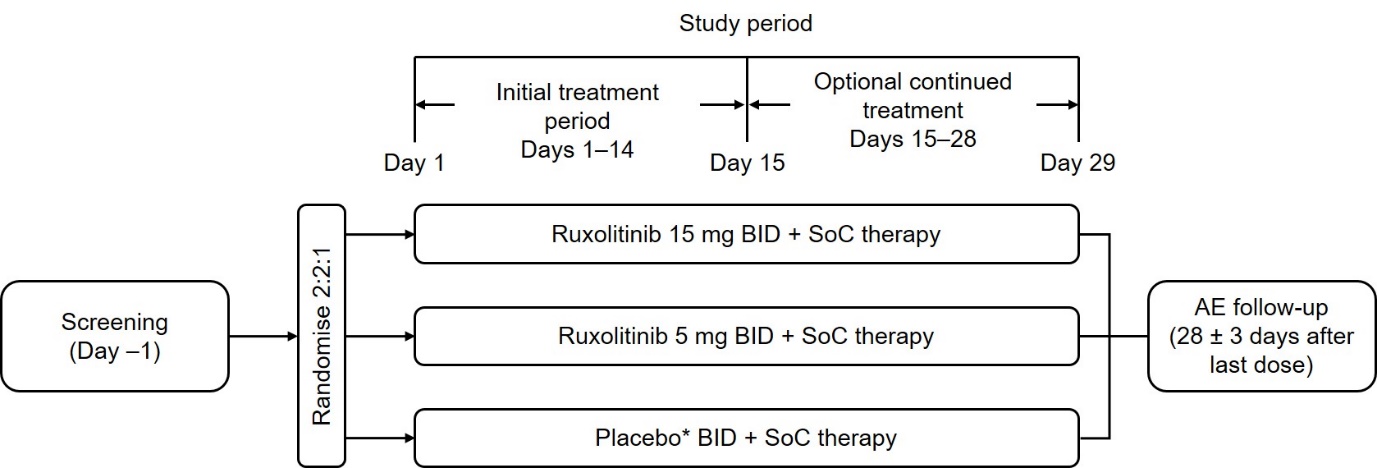 AE=adverse event; BID=twice daily; SoC=standard of care.
* Placebo group was randomized between 5 mg BID (1 tablet/dose) and 15 mg BID (3 tablets/dose). eFigure 2. Subgroup Analysis of the Primary Endpoint(A) Ruxolitinib 15 mg BID and (B) ruxolitinib 5 mg BID vs placebo (intention-to-treat population)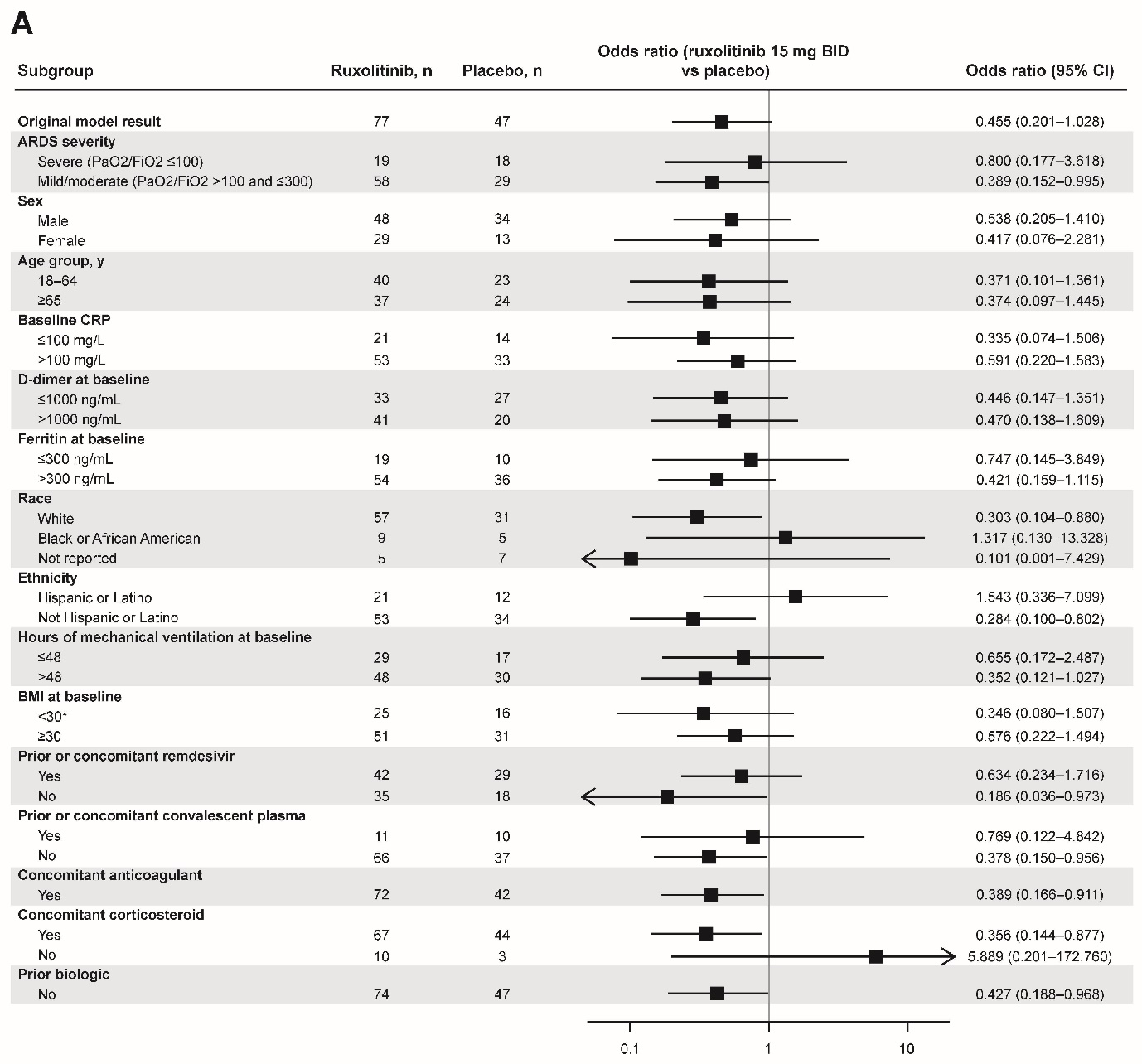 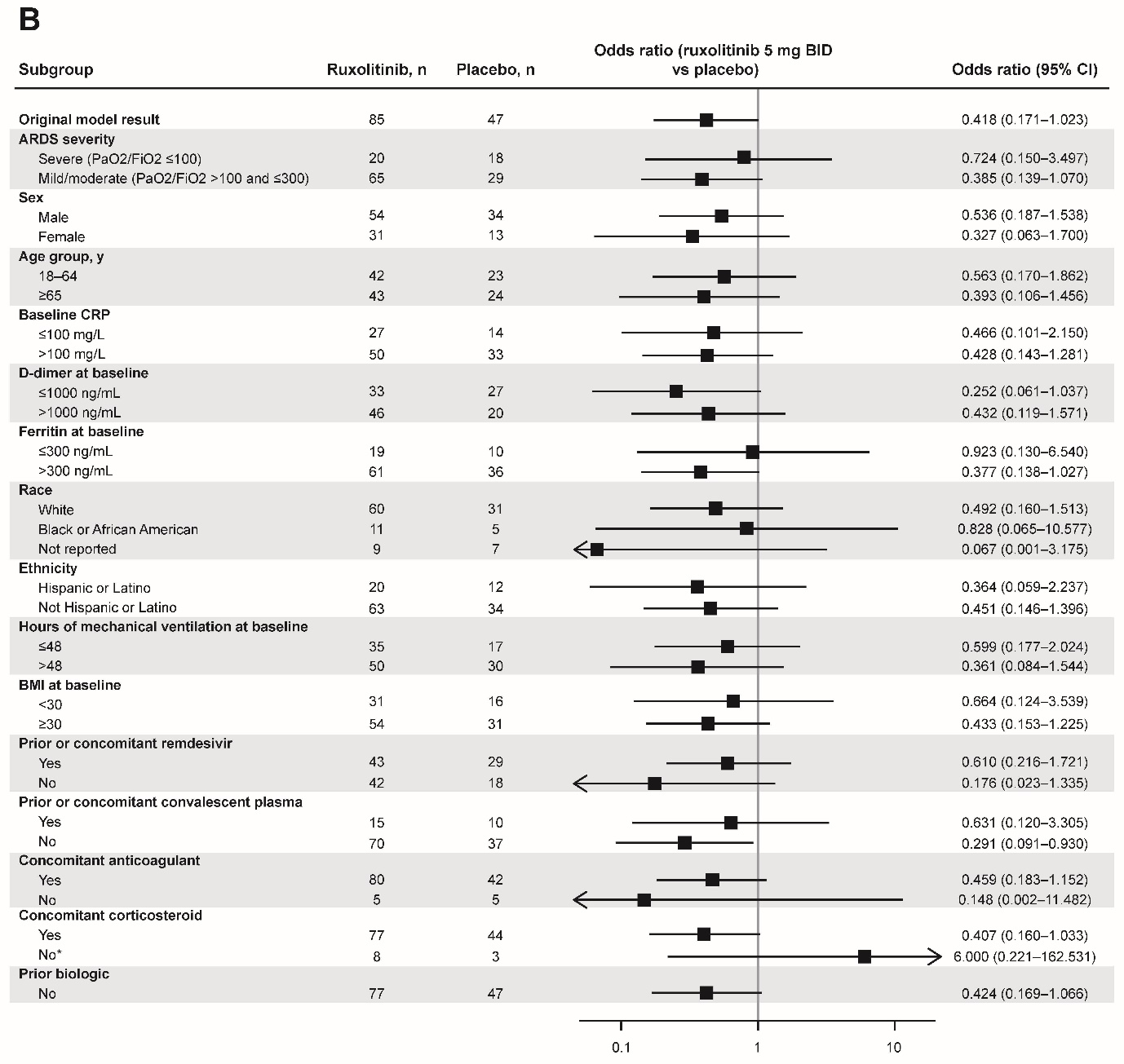 ARDS=acute respiratory distress syndrome; BID=twice daily; BMI=body mass index; CRP=C-reactive protein; FiO2=fractional inspired oxygen; PaO2=arterial oxygen partial pressure.
* The mixed effect model did not converge and a fixed effect logistic regression was performed instead, excluding the investigational site from the model. eFigure 3. Mean Change From Baseline in SOFA Score Over Time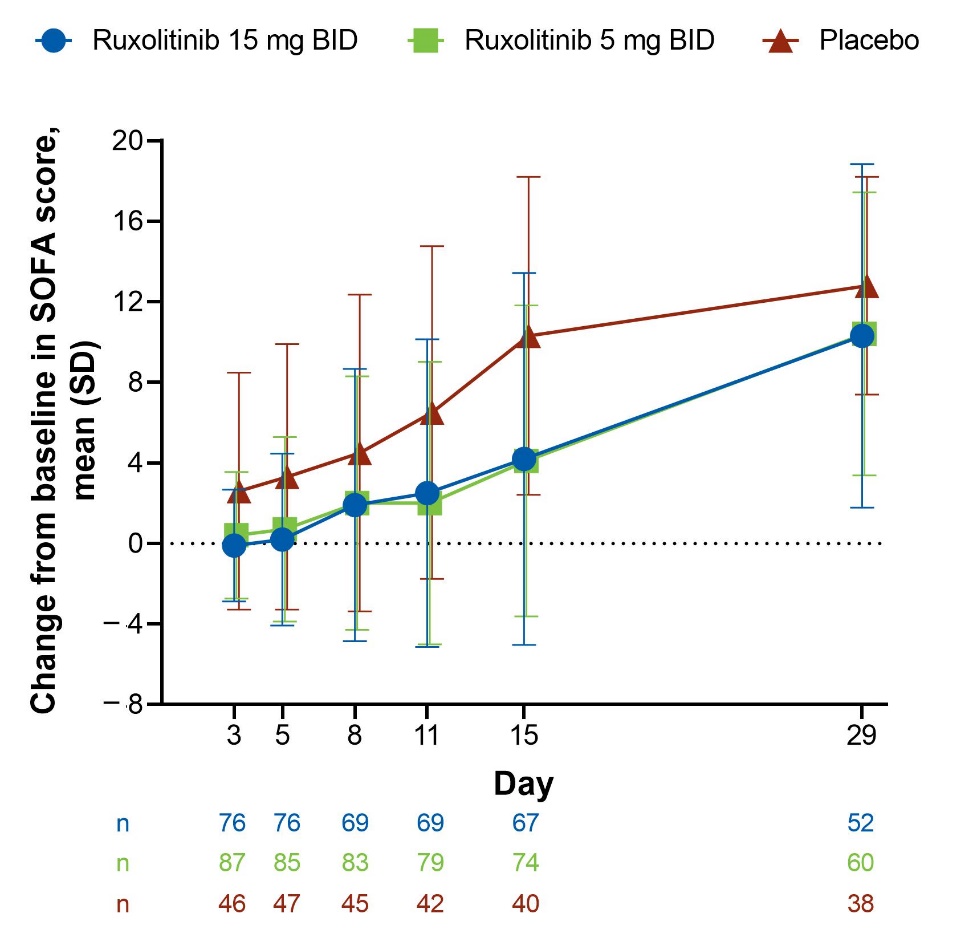 BID=twice daily; SOFA=sequential organ failure assessment.eFigure 4. SOFA Score by Treatment Group. SOFA score by study day for (A) all evaluable patients and (B) surviving patients only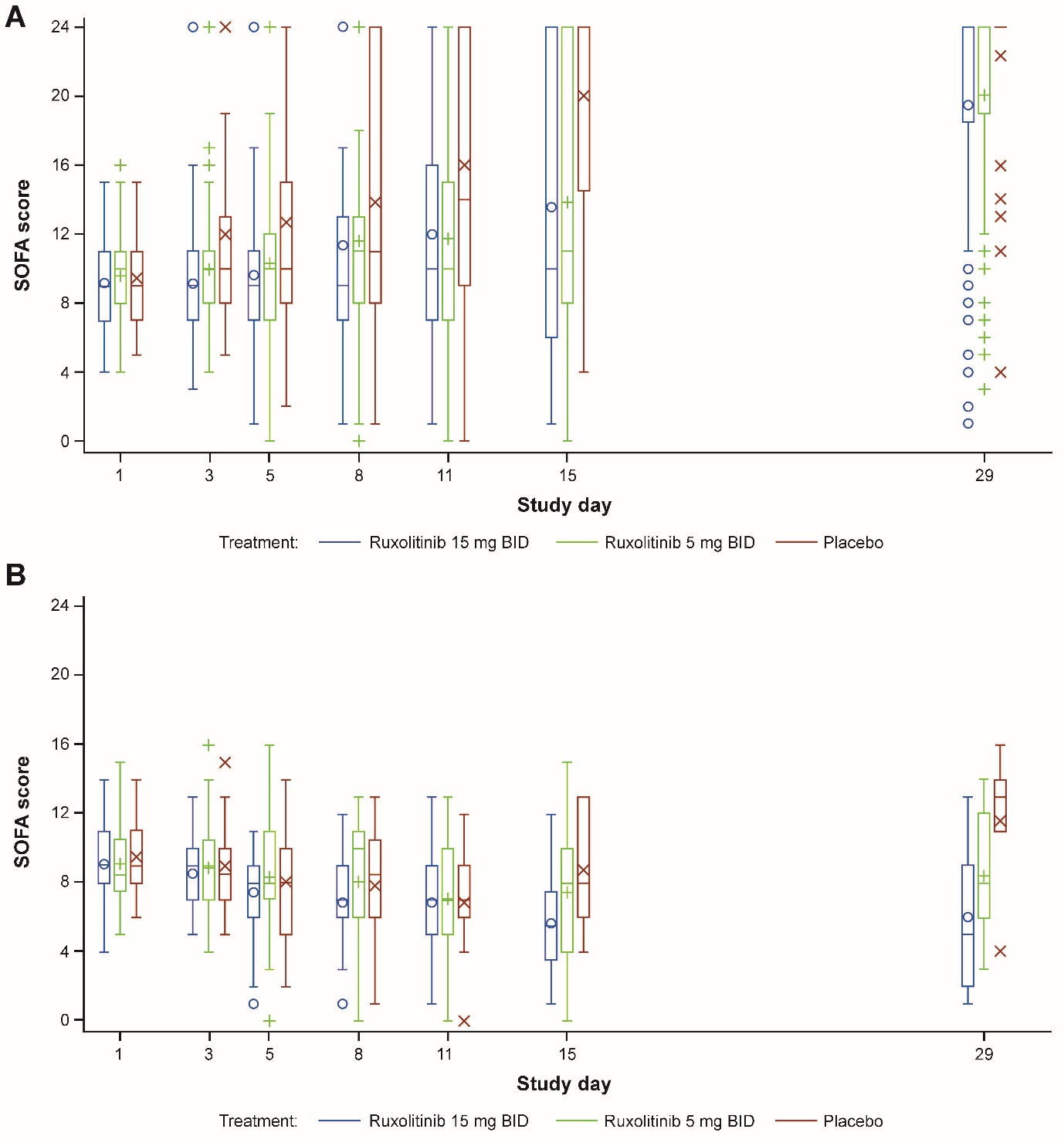 BID=twice daily; SOFA=sequential organ failure assessment.Supplementary TableseTable 1. COVID-19 9-Point Ordinal Clinical StatusCOVID-19=coronavirus disease 2019; ECMO=extracorporeal membrane oxygenation; RRT=renal replacement therapy.
a Defined as not in hospital or in hospital and ready for discharge.
Source: World Health Organization: COVID-19 Therapeutic Trial Synopsis.Available at: https://www.who.int/publications/i/item/covid-19-therapeutic-trial-synopsis. Accessed March 25, 2021eTable 2. Baseline Laboratory ValuesBID=twice daily; CRP=C-reactive protein; IL=interleukin; IQR=interquartile range.
eTable 3. Preplanned Sensitivity Analysis of the Primary OutcomeaBID=twice daily.a A preplanned sensitivity analysis of the primary endpoint was conducted in which patients who were lost to follow-up (n=2; both ruxolitinib 5 mg) were imputed as deaths. eTable 4. Post Hoc Analyses of the Primary OutcomeBID=twice daily.
a Two patients in the ruxolitinib 5 mg BID group were not evaluable for analysis of the primary endpoint (withdrawn consent).
eTable 5. In-Hospital Outcomes Among the US Patient Cohort (Intention-to-Treat Population)Data are mean (SD).
BID=twice daily; ICU=intensive care unit.
a Per Kruskal-Wallis test; tested (vs placebo) at the 0.05 level using a 2-sided test with eTable 6. Grade ≥3 Treatment-Emergent Adverse Events (Safety Population)BID=twice daily.
a Events reported in >2 patients overall are shown.eTable 7. Treatment-Related Adverse Events (Safety Population)BID=twice daily.eTable 8. Treatment-Emergent Infections (Safety Population)BID=twice daily.eTable 9. Treatment-Emergent Adverse Events With a Fatal Outcome (Safety Population)BID=twice daily.eTable 10. Treatment-Emergent Adverse Events Leading to Dose Modifications (Safety Population)BID=twice daily.Participant StateDescriptorScoreUninfectedNo clinical or virologic evidence of infection0AmbulatoryaNo limitations of activities1AmbulatoryaLimitation of activities2Hospitalized mild diseaseHospitalized, no oxygen therapy (defined as SpO2 ≥94% on room air)3Hospitalized mild diseaseOxygen by mask or nasal prongs4Hospitalized severe diseaseNoninvasive ventilation or high-flow oxygen5Hospitalized severe diseaseIntubation and mechanical ventilation6Hospitalized severe diseaseVentilation + additional organ support – vasopressors, RRT, ECMO7DeadDeath8Parameter, median (IQR)Ruxolitinib
15 mg BID
(n=77)Ruxolitinib
5 mg BID
(n=87)Pooled ruxolitinib
(n=164)Placebo
(n=47)Total
(N=211)CRP, mg/L192.5 (89.5–400.0)151.6 (72.0–329.8)165.5 (78.7–366.0)174.5 (68.6–299.9)167.7 (75.0–350.9)D-dimer, ng/mL1148.5 (20.0–3740.0)1169.0 (323.0–3731.0)1169.0 (20.0–3740.0)703.0 (13.0–2620.0)1112.5 (20.0–3305.0)Ferritin, ng/mL603.0 (289.3–1063.0)650.9 (318.0–1280.0)627.5 (293.0–1242.0)664.0 (343.0–1459.5)644.7 (318.0–1265.1)IL-6, pg/mL38.4 (11.9–135.3)23.0 (9.3–53.5)27.5 (10.6–106.1)30.5 (17.5–123.1)27.9 (11.3–114.1)28-Day mortalityRuxolitinib 15 mg BID
(n=77)Ruxolitinib 5 mg BID
(n=87)Placebo
(n=47)Death due to any cause prior to or on Day 29, n (%)39 (50.6)47 (54.0)33 (70.2)95% CI for 28-day mortality rate39.0–62.243.0–64.855.1–82.7Odds ratio (95% CI) for ruxolitinib vs placebo0.46 (0.201–1.028)0.42 (0.172–1.039)–OutcomeRuxolitinib 15 mg BIDRuxolitinib 5 mg BIDaPlacebo28-Day mortality in the US intention-to-treat populationDeath due to any cause prior to or on Day 29, n/evaluable n (%)33/71 (46.5)36/76 (47.4)30/44 (68.2)95% CI for 28-day mortality rate34.5–58.735.8–59.252.4–81.4Odds ratio (95% CI) for ruxolitinib vs placebo0.43 (0.188–0.974)0.39 (0.157–0.948)–P value for ruxolitinib vs placebo0.02150.0189–28-Day mortality in pooled ruxolitinib groups (intention-to-treat population)Death due to any cause prior to or on Day 29, n/evaluable n (%)84/162 (51.9)84/162 (51.9)33/47 (70.2)95% CI for 28-day mortality rate43.9–59.843.9–59.855.1–82.7Odds ratio (95% CI) for ruxolitinib vs placebo0.47 (0.219–0.996)0.47 (0.219–0.996)–P value for ruxolitinib vs placebo0.02440.0244–OutcomeRuxolitinib 15 mg BID(n=71)Ruxolitinib 5 mg BID(n=78)Placebo(n=44)Ventilator-free days6.9 (9.2)5.5 (8.7)3.2 (7.4)P value for ruxolitinib vs placeboa0.0120.094–ICU-free days5.2 (7.9)4.5 (7.8)2.6 (6.5)P value for ruxolitinib vs placeboa0.0140.080–Vasopressor-free days9.7 (11.9)8.4 (11.2)4.8 (9.6)P value for ruxolitinib vs placeboa0.0110.032–Hospital-free days2.3 (5.1)2.6 (5.5)1.5 (4.1)P value for ruxolitinib vs placeboa0.1770.121–Oxygen-free days2.9 (6.3)3.3 (7.1)1.6 (4.8)P value for ruxolitinib vs placeboa0.1850.169–EventRuxolitinib 
15 mg BID
(n=77)Ruxolitinib 
5 mg BID
(n=87)Placebo
(n=45)Any grade ≥3 treatment-emergent adverse event,a n (%)42 (54.5)47 (54.0)25 (55.6)Pneumonia12 (15.6)11 (12.6)8 (17.8)Anemia9 (11.7)12 (13.8)8 (17.8)Hypertension6 (7.8)11 (12.6)3 (6.7)Hypotension4 (5.2)4 (4.6)2 (4.4)Alanine aminotransferase increased4 (5.2)3 (3.4)1 (2.2)Aspartate aminotransferase increased4 (5.2)3 (3.4)1 (2.2)Lymphocyte count decreased2 (2.6)3 (3.4)3 (6.7)Acute kidney injury4 (5.2)2 (2.3)1 (2.2)Sepsis3 (3.9)2 (2.3)0Hyperglycemia2 (2.6)3 (3.4)0Acidosis2 (2.6)2 (2.3)1 (2.2)Pneumothorax2 (2.6)2 (2.3)1 (2.2)Atrial fibrillation1 (1.3)2 (2.3)2 (4.4)Hypoxia1 (1.3)1 (1.1)3 (6.7)Hypophosphatemia2 (2.6)2 (2.3)0Hypokalemia1 (1.3)2 (2.3)1 (2.2)Chronic kidney disease1 (1.3)1 (1.1)2 (4.4)Staphylococcal infection2 (2.6)1 (1.1)0Urinary tract infection2 (2.6)1 (1.1)0Blood creatinine increased2 (2.6)01 (2.2)Endotracheal intubation complication1 (1.3)2 (2.3)0Pneumomediastinum1 (1.3)2 (2.3)0Septic shock1 (1.3)2 (2.3)0Cardiopulmonary failure1 (1.3)1 (1.1)1 (2.2)Leukocytosis1 (1.3)1 (1.1)1 (2.2)Transaminases increased02 (2.3)1 (2.2)Hyperkalemia01 (1.1)2 (4.4)EventRuxolitinib 15 mg BID
(n=77)Ruxolitinib 5 mg BID
(n=87)Placebo
(n=45)Any treatment-related adverse event, n (%)22 (28.6)23 (26.4)11 (24.4)Anemia6 (7.8)10 (11.5)2 (4.4)Aspartate aminotransferase increased8 (10.4)4 (4.6)1 (2.2)Alanine aminotransferase increased7 (9.1)4 (4.6)2 (4.4)Hypertension3 (3.9)2 (2.3)0Thrombocytopenia2 (2.6)2 (2.3)1 (2.2)Constipation2 (2.6)2 (2.3)0Pneumonia1 (1.3)4 (4.6)1 (2.2)Pneumonia, pathogen unspecified1 (1.3)3 (3.4)0Pneumonia staphylococcal01 (1.1)0Pneumonia pseudomonal001 (2.2)Urinary tract infection02 (2.3)1 (2.2)Sepsis2 (2.6)00Staphylococcal infection1 (1.3)1 (1.1)0Pyrexia01 (1.1)1 (2.2)Enterobacter infection1 (1.3)00Fungemia1 (1.3)00Gastroesophageal reflux disease1 (1.3)00Lymphocyte count decreased1 (1.3)00Staphylococcal sepsis1 (1.3)00Strongyloidiasis1 (1.3)00Vomiting1 (1.3)00White blood cell count decreased1 (1.3)00White blood cell count increased1 (1.3)00Bacteremia01 (1.1)0Bandemia01 (1.1)0Blood alkaline phosphatase increased01 (1.1)0Candida infection01 (1.1)0Diarrhea01 (1.1)0Immune reconstitution inflammatory syndrome01 (1.1)0Pseudomonas test positive01 (1.1)0Staphylococcal bacteremia01 (1.1)0Bacterial sepsis001 (2.2)Hypoxia001 (2.2)Nausea001 (2.2)Platelet count decreased001 (2.2)Streptococcal bacteremia001 (2.2)Transaminases increased001 (2.2)InfectionRuxolitinib 15 mg BID
(n=77)Ruxolitinib 5 mg BID
(n=87)Placebo
(n=45)Any treatment-emergent infection, n (%)28 (36.4)31 (35.6)14 (31.1)Pneumonia13 (16.9)14 (16.1)9 (20.0)Pneumonia, pathogen unspecified5 (6.5)6 (6.9)3 (6.7)Pneumonia staphylococcal6 (7.8)3 (3.4)1 (2.2)Pneumonia klebsiella2 (2.6)4 (4.6)1 (2.2)Pneumonia bacterial2 (2.6)03 (6.7)Enterobacter pneumonia1 (1.3)1 (1.1)0Pneumonia pneumococcal01 (1.1)0Pneumonia pseudomonal001 (2.2)Urinary tract infection3 (3.9)3 (3.4)1 (2.2)Bacteremia1 (1.3)5 (5.7)0Sepsis3 (3.9)2 (2.3)0Staphylococcal infection3 (3.9)2 (2.3)0Candida infection02 (2.3)1 (2.2)Oral candidiasis01 (1.1)2 (4.4)Septic shock1 (1.3)2 (2.3)0Urinary tract infection bacterial1 (1.3)1 (1.1)1 (2.2)Aspergillus infection02 (2.3)0Enterobacter infection2 (2.6)00Lower respiratory tract infection bacterial1 (1.3)1 (1.1)0Staphylococcal bacteremia02 (2.3)0Stenotrophomonas infection2 (2.6)00Vascular device infection1 (1.3)1 (1.1)0Bacterial sepsis001 (2.2)Citrobacter infection01 (1.1)0Fungemia1 (1.3)00Hepatic infection01 (1.1)0Klebsiella infection1 (1.3)00Penile infection1 (1.3)00Pseudomembranous colitis01 (1.1)0Serratia infection1 (1.3)00Sinusitis1 (1.3)00Staphylococcal sepsis1 (1.3)00Stoma site infection01 (1.1)0Streptococcal bacteremia001 (2.2)Strongyloidiasis1 (1.3)00Systemic candida01 (1.1)0Tracheitis01 (1.1)0Tracheobronchitis bacterial01 (1.1)0Urinary tract infection pseudomonal01 (1.1)0Any grade ≥3 treatment-emergent infection, n (%)23 (29.9)19 (21.8)9 (20.0)Pneumonia12 (15.6)11 (12.6)8 (17.8)Pneumonia, pathogen unspecified5 (6.5)6 (6.9)3 (6.7)Pneumonia staphylococcal5 (6.5)2 (2.3)0Pneumonia klebsiella2 (2.6)3 (3.4)1 (2.2)Pneumonia bacterial2 (2.6)03 (6.7)Enterobacter pneumonia1 (1.3)00Pneumonia pneumococcal01 (1.1)0Pneumonia pseudomonal001 (2.2)Sepsis3 (3.9)2 (2.3)0Septic shock1 (1.3)2 (2.3)0Staphylococcal infection2 (2.6)1 (1.1)0Urinary tract infection2 (2.6)1 (1.1)0Bacteremia1 (1.3)1 (1.1)0Enterobacter infection2 (2.6)00Vascular device infection1 (1.3)1 (1.1)0Aspergillus infection01 (1.1)0Bacterial sepsis001 (2.2)Candida infection01 (1.1)0Fungemia1 (1.3)00Hepatic infection01 (1.1)0Klebsiella infection1 (1.3)00Pseudomembranous colitis01 (1.1)0Serratia infection1 (1.3)00Sinusitis1 (1.3)00Staphylococcal bacteremia01 (1.1)0Staphylococcal sepsis1 (1.3)00Stenotrophomonas infection1 (1.3)00Streptococcal bacteremia001 (2.2)Strongyloidiasis1 (1.3)00Systemic candida01 (1.1)0Urinary tract infection bacterial001 (2.2)EventRuxolitinib 15 mg BID
(n=77)Ruxolitinib 5 mg BID
(n=87)Placebo
(n=45)Any fatal treatment-emergent adverse event, n (%)5 (6.5)5 (5.7)5 (11.1)Cardiopulmonary failure1 (1.3)1 (1.1)1 (2.2)Cerebral hemorrhage02 (2.3)0Acute respiratory distress syndrome1 (1.3)00Cardiorespiratory arrest001 (2.2)Myocardial infarction01 (1.1)0Pneumonia1 (1.3)02 (4.4)Pneumonia staphylococcal1 (1.3)00Pneumonia bacterial001 (2.2)Pneumonia, pathogen unspecified001 (2.2)Pneumothorax001 (2.2)Rectal hemorrhage01 (1.1)0Shock1 (1.3)00Staphylococcal sepsis1 (1.3)00EventRuxolitinib 15 mg BID
(n=77)Ruxolitinib 5 mg BID
(n=87)Placebo
(n=45)Any treatment-emergent adverse event leading to a dose reduction, n (%)7 (9.1)5 (5.7)2 (4.4)Acute kidney injury2 (2.6)1 (1.1)1 (2.2)Sepsis2 (2.6)00Renal failure02 (2.3)0Alanine aminotransferase increased01 (1.1)0Chronic kidney disease1 (1.3)00Hypertension1 (1.3)00Lymphocyte count decreased1 (1.3)00Pneumonia01 (1.1)0Thrombocytopenia1 (1.3)00Blood creatinine increased001 (2.2)Pneumonia pseudomonal001 (2.2)Streptococcal bacteremia001 (2.2)Any treatment-emergent adverse event leading to a dose interruption, n (%)2 (2.6)4 (4.6)0Pneumomediastinum1 (1.3)1 (1.1)0Alanine aminotransferase increased1 (1.3)00Aspartate aminotransferase increased1 (1.3)00Dysphagia01 (1.1)0Hematemesis01 (1.1)0Pneumoperitoneum1 (1.3)00Thrombocytopenia01 (1.1)0Transaminases increased01 (1.1)0Any treatment-emergent adverse event leading to treatment discontinuation, n (%)7 (9.1)5 (5.7)1 (2.2)Alanine aminotransferase increased2 (2.6)2 (2.3)0Aspartate aminotransferase increased1 (1.3)3 (3.4)0Thrombocytopenia1 (1.3)01 (2.2)Anemia1 (1.3)00Bacteremia1 (1.3)00Blood alkaline phosphatase increased01 (1.1)0Cerebral hemorrhage01 (1.1)0Hypoglycemia1 (1.3)00Pneumonia01 (1.1)0Shock1 (1.3)00